Service Commitment Form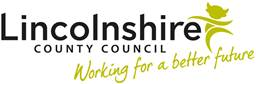 LCC Infection Prevention & Control Link Champion ProgramPlease complete all sections and return a scanned copy of this form to: healthprotectionteam@lincolnshire.gov.ukService / Facility Name: Location:Type of Service:☐ Residential Service e.g., Nursing Home or Care Home☐ Learning Disabilities Service☐ Community Supported Living☐ Domiciliary CareThe service will support our IPC Link Champion by committing to:Allocating time for the IPC Link Champion to attend IPC Link Champion Meetings quarterly. Ensuring the IPC Link Champion has access to an established e-mail address (ideally a work email address) to communicate with the Health Protection Team (Lincolnshire County Council) Senior Health Protection Nurses, and access to a computer within the clinical area. Supporting the IPC Link Champion to access local and national Infection Prevention and Control guidelines by providing access to the internet at workSupporting the IPC Link Champion to attend relevant study days/webinars in relation to IPC.Providing the IPC Link Champion with protected time to undertake the IPC Link Champion role.Reviewing the results of local level Infection Prevention and Control audits and action recommendations indicated in collaboration with the IPC Link Champion. Nominated Individuals details:I  would like to apply for a place on the LCC Infection Prevention & Control Link Champion Programme.Email address for the nominee (work email address preferred):
 
Contact number for the nominee:

Signature of Nominated Link Champion:Date: Line Manager details: 

Name & Title: Signed:  Date: Contact Phone Number: Email Address: 